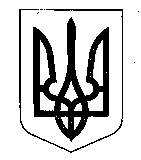 МІНІСТЕРСТВО ФІНАНСІВ УКРАЇНИНАКАЗ  від 19 червня 2023 року                           Київ                                № 331 Про затвердження форми Податкового розрахунку сум надходжень платника третьої групи єдиного податку на рахунки у банках і сум утриманого з них податку зареєстрований в Міністерстві юстиції України 04 липня 2023 року за № 1138/40194Відповідно до Закону України від 06 жовтня 2022 року № 2654-IX «Про внесення змін до Податкового кодексу України та деяких інших законів України щодо особливостей оподаткування підприємницької діяльності електронних резидентів», пункту 296.11 статті 296 глави 1 розділу XIV Податкового кодексу України та підпункту 5 пункту 4 Положення про Міністерство фінансів України, затвердженого постановою Кабінету Міністрів України від 20 серпня 2014 року № 375,НАКАЗУЮ: 1. Затвердити форму Податкового розрахунку сум надходжень платника третьої групи єдиного податку на рахунки у банках і сум утриманого з них податку, що додається.2. Департаменту податкової політики Міністерства фінансів України в установленому порядку:подати цей наказ до Міністерства юстиції України на державну реєстрацію;забезпечити оприлюднення цього наказу.3. Цей наказ набирає чинності з дня його офіційного опублікування.4. Контроль за виконанням цього наказу покласти на заступника Міністра фінансів України Воробей С. І. та Голову Державної податкової служби України.Міністр                                                                                        Сергій МАРЧЕНКО